Регистрационный номер_________________Директору ФГАНУ «ВНИМИ» А.Г. Галстянуот 	,(Ф.И.О. поступающего полностью,дата рождения)гражданина 	,(наименование государства)паспорт  	(серия, номер, кем, когда выдан)Зарегистрирован(а) по адресу: 	Адрес фактического проживания (если не совпадает с адресом регистрации): 	закончившего 	(наименование вуза)в 20 	г. по  	(наименование специальности или направления)диплом 	 	,(серия, номер, регистрационный номер, дата выдачи)СНИЛС 	контактный телефон: 	e-mail: 	ЗаявлениеПрошу допустить меня к вступительным испытаниям в аспирантуру и при положительном их результате зачислить на обучение по программы аспирантуры: Пищевые системы (профиль – Технология молока и молочных продуктов) сроком обучения 3 года по очной форме на 	основные места в рамках контрольных цифр / целевая квота в рамках контрольных цифр приема / места по договорам об оказании платных образовательных услугПредупрежден:  Об ответственности за достоверность сведений, указываемых в заявлении о приеме, и за подлинность документов, подаваемых для поступления _______________________(Подпись поступающего)Ознакомлен:С правилами приема, утвержденными ФГАНУ «ВНИМИ», а также с копией устава, с копией лицензией на осуществление образовательной деятельности, с образовательными программами и другими документами, регламентирующими организацию и осуществление образовательной деятельности, права и обязанности обучающихся _______________________(Подпись поступающего)С датой завершения представления оригинала документа установленного образца_______________________(Подпись поступающего)Подтверждаю: Отсутствие диплома об окончании аспирантуры, диплома об окончании адъюнктуры, свидетельства об окончании аспирантуры, свидетельства об окончании адъюнктуры, диплома кандидата наук _______________________(Подпись поступающего)Дополнительно сообщаюо необходимости создания специальных условий при проведении вступительных испытаний в связи с инвалидностью (да, нет)  	почтовый адрес (указывается по желанию): 	в случае непоступления на обучение или иных случаях прошу возвратить мне оригиналы документов (указывается способ возврата: лично или почтой): 	 Необходимые для поступления документы прилагаю.(подпись)	(дата)Согласовано:(Должность, ученая степень, ученое звание, ФИО 	(подпись, дата)предполагаемого научного руководителя)Приложение заявлениюСведения об индивидуальных достижениях поступающегоCОГЛАСИЕ НА ОБРАБОТКУ ПЕРСОНАЛЬНЫХ ДАННЫХ Я, 	,(фамилия, имя, отчество (при наличии))зарегистрированный(-ая) по адресу 	 	,паспорт серия __________ № _________________, выдан _________________________, (дата)(кем выдан)в соответствии со ст. 10.1 Федерального закона от 27.07.2006 № 152-ФЗ "О персональных данных", в целях обеспечения соблюдения законов и иных нормативных правовых актов, осуществления образовательного процесса, начисления и выплаты стипендий, пособий, иных денежных средств, ведения персонифицированной отчетности, рейтинга студентов, для функционирования информационных систем обеспечения и мониторинга учебного процесса, научной, организационной и финансово-экономической деятельности и иной деятельности даю согласие уполномоченным должностным лицам Федерального государственного автономного научного учреждения "Всероссийский научно-исследовательский институт молочной промышленности" (далее – Институт), зарегистрированного по адресу: 115093, г. Москва, ул. Люсиновская, д.35, корп. 7 на обработку (любое действие (операцию) или совокупность действий (операций), совершаемых с использованием средств автоматизации или без использования таких средств, включая сбор, запись, систематизацию, накопление, хранение, уточнение (обновление, изменение), извлечение, использование, передачу (распространение, предоставление, доступ), обезличивание, блокирование, удаление, уничтожение), а также раскрытие такой информации неопределенному кругу лиц, если это необходимо для поддержания функционирования информационных систем обеспечения и мониторинга учебного процесса, научной, организационной и иной деятельности Института, моих персональных данных, в том числе: фамилия, имя и отчество; пол; дата и место рождения, гражданство, паспортные данные, сведения о дате выдачи указанного документа и выдавшем его органе, идентификационный номер налогоплательщика, СНИЛС, адрес регистрации и проживания, контактные телефоны, адрес электронной почты, сведения об образовании (в том числе, документах об образовании), сведения о банковских счетах, сведения о семейном положении, медицинские документы (при необходимости), документы, подтверждающие особые права, сведения о воинском учете, сведения об успеваемости, задолженности, и иные сведения, связанные с деятельностью и обучением Субъекта в Институте. Биометрические персональные данные: фотография.Вышеуказанные персональные данные предоставляю для обработки в целях обеспечения соблюдения в отношении меня законодательства Российской Федерации в сфере образования.Я ознакомлен(-а) с тем, что:согласие на обработку персональных данных действует с даты подписания настоящего согласия в течение всего срока обучения в Институте, а также в период хранения в архиве документов, содержащих персональные данные; согласие на обработку персональных данных может быть отозвано на основании письменного заявления в произвольной форме;в случае отзыва согласия на обработку персональных данных Институт вправе продолжить обработку персональных данных без согласия при наличии оснований, указанных в пунктах 2 - 11 части 1 статьи 6, части 2 статьи 10 и части 2 статьи 11 Федерального закона от 27 июля 2006 г. № 152-ФЗ «О персональных данных» (с изм.);после окончания моей образовательной деятельности в Институте в целях подготовки ответов на поступающие официальные запросы, мои персональные данные будут храниться в Институте, в течение предусмотренного законодательством Российской Федерации срока хранения документов;персональные данные, предоставляемые в отношении третьих лиц, будут обрабатываться только в целях осуществления и выполнения, возложенных законодательством Российской Федерации на Институт, полномочий и обязанностей.Дата начала обработки персональных данных: ________________________                                                                                          (число, месяц, год)                                                             __________________________________                                                                                           (подпись)Наличие публикаций в научных изданиях, индексируемых в базе данных Web of Science Core Collection и (или) ScopusНаличие публикаций в научных изданиях, индексируемых в базе данных Web of Science Core Collection и (или) ScopusНаличие публикаций в научных изданиях, индексируемых в базе данных Web of Science Core Collection и (или) ScopusПубликация 1Указываются выходные данныеВ случае отсутствия публикаций в графе указывается - НетУказываются выходные данныеВ случае отсутствия публикаций в графе указывается - НетПубликация 2Публикация NНаличие публикаций в изданиях, входящих в перечень Высшей аттестационной комиссии при Минобрнауки России, соответствующих научной специальности поступающегоНаличие публикаций в изданиях, входящих в перечень Высшей аттестационной комиссии при Минобрнауки России, соответствующих научной специальности поступающегоНаличие публикаций в изданиях, входящих в перечень Высшей аттестационной комиссии при Минобрнауки России, соответствующих научной специальности поступающегоПубликация 1Указываются выходные данныеВ случае отсутствия публикаций в графе указывается - НетУказываются выходные данныеВ случае отсутствия публикаций в графе указывается - НетПубликация 2Публикация NНаличие патента на изобретение, полезную модель, промышленный образец; свидетельства о государственной регистрации программы для электронных вычислительных машин или базы данныхНаличие патента на изобретение, полезную модель, промышленный образец; свидетельства о государственной регистрации программы для электронных вычислительных машин или базы данныхНаличие патента на изобретение, полезную модель, промышленный образец; свидетельства о государственной регистрации программы для электронных вычислительных машин или базы данныхВид, документа, наименование, номер, дата выдачи.В случае отсутствия в графе указывается - НетВид, документа, наименование, номер, дата выдачи.В случае отсутствия в графе указывается - НетВид, документа, наименование, номер, дата выдачи.В случае отсутствия в графе указывается - НетПрочие достижения Прочие достижения Прочие достижения Опыт участия в исследовательских проектах ФГАНУ «ВНИМИ»Опыт участия в исследовательских проектах ФГАНУ «ВНИМИ»Указывается название, год, форма участияВ случае отсутствия в графе указывается - НетСертификаты, дипломыСертификаты, дипломыУказывается название, дата выдачиВ случае отсутствия публикаций в графе указывается - НетПрочие достиженияПрочие достиженияУказываются прочие достижения поступающего Подпись     _________________ Дата____________________Подпись     _________________ Дата____________________Подпись     _________________ Дата____________________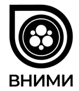 